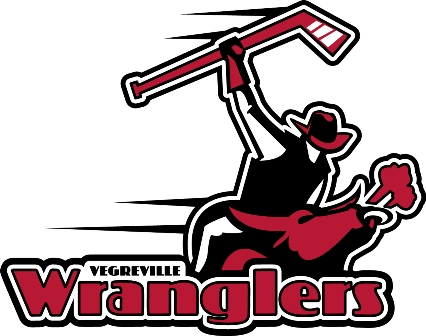 DAYTIMETIMEHOME (white)AWAY (black)Friday (Mundare)Friday (Mundare)7:00 – 8:30pmDraisaitlVegreville Wranglers 2Swat 508Friday (Veg)Friday (Veg)7:45 – 9:15pmMcDavidVegreville Wranglers 1Sherwood ParkSaturdaySaturday8:00 – 9:45amDraisaitlVegreville Wranglers 2Northeast NorthstarsSaturdaySaturday9:45 – 11:30amMcDavidSherwood ParkDevonSaturdaySaturday11:30 – 1:15pmDraisaitlSwat 508Northeast NorthstarsSaturdaySaturday1:15 – 3:00pmMcDavidVegreville Wranglers 1DevonSaturdaySaturday3:00 – 4:45pmDraisaitlVegreville Wranglers 2WetaskiwinSaturdaySaturday4:45 – 6:30pmMcDavidSherwood ParkSt. Matthew WarriorsSaturdaySaturday6:30 – 8:15pmDraisaitlSwat 508WetaskiwinSaturdaySaturday8:15 – 10:00pmMcDavidVegreville Wranglers 1St. Matthew WarriorsSundaySunday9:00 – 10:45amDraisaitlWetaskiwinNortheast NorthstarsSundaySunday10:45 – 12:30amMcDavidDevon DrillersSt. Matthew WarriorsSundaySunday12:30 – 2:30pmDraisaitl1st Place Draisaitl2nd Place DraisaitlSundaySunday2:30 – 4:30pmMcDavid1st Place McDavid2nd Place McDavid